ПРОЕКТПРОГРАММАкруглого стола «Перспективы развития экономики Калининградской области в контексте принятия Таможенного кодекса ЕАЭС» (11 декабря 2015, Калининград)Конференц-зал Рыбной биржи(ул. Октябрьская, 8)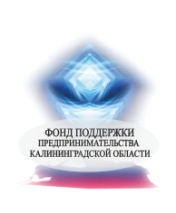 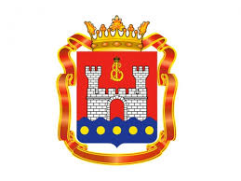 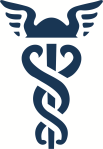 9.30-10.00Регистрация участников круглого стола, приветственный кофе10.00-11.00Приветственное слово:президент КТПП Зиновьев Алексей Владимирович (подтверждено);Губернатор Калининградской области Цуканов Николай Николаевич (на рассмотрении);Председатель Калининградской областной Думы Оргеева Марина Эдуардовна (на рассмотрении);Министр экономики Калининградской области Кузнецова Анастасия Леонидовна (подтверждено);председатель Комитета КТПП по транспорту и таможенной политике Степанюк Леонид Павлович (подтверждено);председатель Комитета КТПП по тарифам, налогам и развитию ОЭЗ Шендерюк-Жидков Александр Владимирович (подтверждено)11.00-13.00Таможенный кодекс Евразийского экономического союза: цели, структура, нововведения; учет особенностей географического положения Калининградской области в части, касающейся порядка перемещения товаров между Калининградской областью и остальной территорией ЕАЭСНекрасов Дмитрий Викторович, директор Департамента таможенного законодательства и правоприменительной практики ЕЭК (на рассмотрении);Антипов Михаил Константинович, заместитель директора Департамента координации, развития и регулирования ВЭД Минэкономразвития РФ (подтверждено);Денисова Татьяна Павловна, начальник отдела свободных таможенных зон Главного управления организации таможенного оформления и таможенного контроля ФТС России (на рассмотрении);Нешатаева Татьяна Николаевна, судья Суда Евразийского экономического сообщества, доктор юридических наук, профессор, заведующая кафедрой международного права Российского государственного университета правосудия (подтверждено);13.00-14.00Кофе-пауза14.00-16.00Таможенный кодекс Евразийского экономического союза: цели, структура, нововведения; учет особенностей географического положения Калининградской области в части, касающейся порядка перемещения товаров между Калининградской областью и остальной территорией ЕАЭС (продолжение)Баландина Галина Владимировна, руководитель ООО «Центр поддержки внешнеэкономической деятельности и развития регионов» (подтверждено);Исаев Павел Анатольевич, ответственный секретарь Комитета РСПП по интеграции, торгово-таможенной политике и ВТО, советник генерального директора АО «Северсталь Менеджмент» (подтверждено);Кочнов Александр Юрьевич, начальник Калининградской областной таможни (на согласовании);Приходько Сергей Вадимович, директор института экономической политики им. Е. Гайдара (подтверждено);Кузнецова Анастасия Леонидовна, Министр экономики Калининградской области (подтверждено);Полякова Ирина Олеговна, директор Калининградского филиала АО «ЛУКОЙЛ-Черноморье», член Правления КТПП, руководитель таможенной рабочей группы Комитета по транспорту и таможенной политике КТПП (подтверждено).16.00-16.30Дискуссия, выработка рекомендаций и подведение итогов круглого столаМодератор – Степанюк Леонид Павлович16.30-16.45Заключительное слово:Зиновьев Алексей Владимирович, Президент КТПП16.45-18.00Фуршет